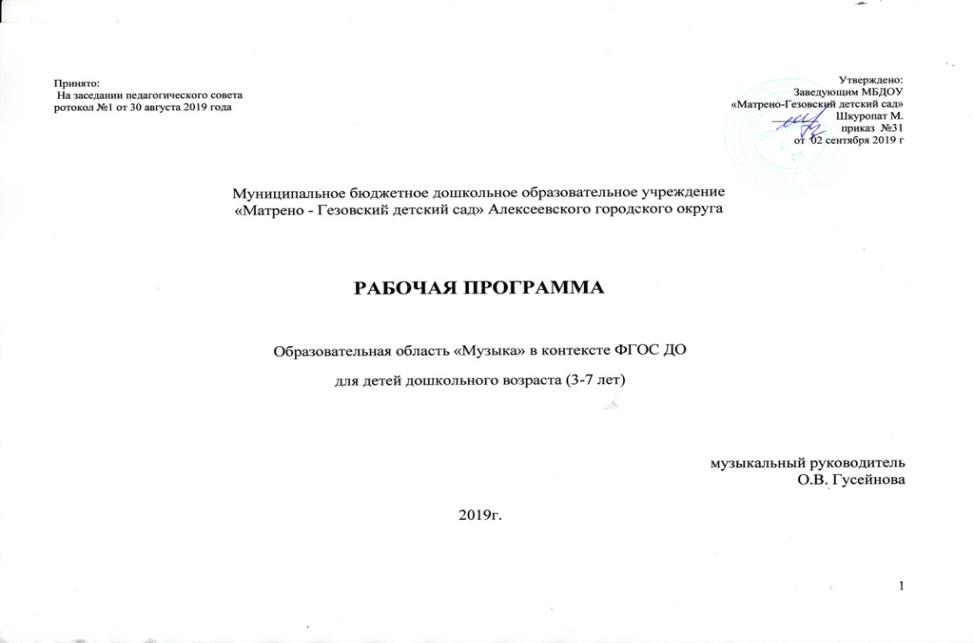 СОДЕРЖАНИЕЦЕЛЕВОЙ РАЗДЕЛПояснительная записка												с. 3Цели и задачи реализации Программы									с. 4Принципы и подходы к формированию Программы							с. 5	Целевые ориентиры												с. 9СОДЕРЖАТЕЛЬНЫЙ РАЗДЕЛ 2.1.      Учебный план													                              с. 12                               2.2.      Интеграция с другими образовательными областями						с. 13                               2.3.      Описание образовательной деятельности								с.14ОРГАНИЗАЦИОННЫЙ РАЗДЕЛКонтроль реализации Программы										с. 36Циклограмма деятельности											с. 37Развивающая предметно – пространственная среда							с. 38Материально – техническое обеспечение музыкального зала					с. 39 				Литература														с. 42                                         Приложения								1.Целевой разделПояснительная  запискаНастоящая рабочая программа (далее Программа) разработана  в  соответствии  с  Федеральным  законом  от  29. 12. . № 273 ФЗ «Об образовании  в  Российской  Федерации» и  Приказом министерства образования и науки Российской федерации (Минобрнауки России) от 17 октября 2013 г. N 1155 г. Москва «Об утверждении федерального государственного образовательного стандарта дошкольного образования» (ФГОС ДО).Программа опирается на основную образовательную программу МДОУ Матрено – Гезовский детский сад Алексеевского района; программу по музыкальному воспитанию детей дошкольного возраста «Ладушки» под редакцией И. Каплуновой, И. Новоскольцевой.Программа  рассчитана  на  4  года и предусматриваетпроведение музыкальных занятий 2 раза в неделю.В  рабочей  программе  определены  музыкальные и коррекционные  задачи,  необходимые для развития интеллектуальных и личностных качеств ребенка средствами музыки  как  одной  из  областей  продуктивной  деятельности  детей  дошкольного  возраста, для ознакомления  с  миром  музыкального  искусства  в  условиях  детского  сада, для формирования общей культуры, для сохранения и укрепления здоровья детей дошкольного возраста средствами логопедической ритмики.Цели и задачи реализации ПрограммыОригинальность программы состоит в  системе специально организованных интегрированных занятий по музыкальному воспитанию, способствующих не только более полному формированию художественно-творческих и музыкальных способностей ребенка.Цель программы - создание  благоприятных  условий  для  полноценного  проживания  ребенком  дошкольного  музыкального  детства,  формирование  основ  базовой  музыкальной  культуры  личности,  всестороннее  развитие  музыкальных.  Психических  и  физических  качеств  в  соответствии  с  возрастными  и  индивидуальными  особенностями,  подготовка  к  жизни  в  современном  обществе,  к  обучению  в  школе. Задачи  программы:Подготовить  детей  к  восприятию  музыкальных  образов  и  представлений.Заложить  основы  гармонического  развития  (развитие  слуха,  голоса,  внимания,  движения,  чувства  ритма  и  красоты  мелодии,  развитие  индивидуальных  способностей.)Приобщать  детей  к  русской  народно  -  традиционной  и  мировой  музыкальной  культуре.Подготовить  детей  к  освоению  приемов  и  навыков  в  различных  видах  музыкальной  деятельности  адекватно  детским  возможностям.Развивать  коммуникативные  способности.Научить  детей  творчески  использовать  музыкальные  впечатления  в  повседневной  жизни.Познакомить  детей  с  разнообразием  музыкальных  форм  и  жанров  в  привлекательной  и  доступной  форме.Обогатить  детей  музыкальными  знаниями  и  представлениями  в  музыкальной  игре.Развивать  детское  творчество  во  всех  видах  музыкальной деятельности.Принципы и подходы к формированию ПрограммыМетодические принципы:1. Принцип интегративности – определяется взаимосвязью и взаимопроникновением разных видов искусства и разнообразной художественно-творческой деятельностью.2. Принцип гуманности  - любовь к жизни, любовь к искусству, любовь к ребёнку. Это триединство лежит в основе формирования личности.3. Принцип деятельности (деятельностный подход) – формирование умений самостоятельно  применять   знания в  разных  областях,  моделях.4. Принцип культуросообразности – содержание программы выстраивается как последовательное освоение общечеловеческих ценностей культуры, где ведущей ценностью является человек, как личность способная творить, выдумывать, фантазировать.5. Принцип вариативности - материал постоянно варьируется, представляя тем самым необычность и новизну, эффект сюрпризности.6. Принцип креативности (организации творческой деятельности).7. Принцип эстетизации – предполагает наполнение жизни детей яркими переживаниями от соприкосновения с произведениями искусства, овладение языком искусства.8. Принцип свободы  выбора – в любом  обучающем или  управляющем действии предоставлять  ребенку  выбор.9. Принцип обратной  связи -  предполагает рефлексию педагогической деятельности и  деятельности  детей,  анализ  настроения и  самочувствия ребенка,  мониторинг  уровня  развития  дошкольников, диагностику  индивидуальных  особенностей.При разработке рабочей программы учитывались:1. Требования ФГОС ДОк структуре и условиям реализации ООП:- выделено три раздела: целевой, содержательный, организационный; - представлены содержание и особенности организации образовательного процесса во всех возрастных группах; -  дана характеристика особенностей развития детей и планируемых результатов освоения программы; -  определены задачи, содержание и результаты образовательной деятельностипо каждой возрастной группе.2. Методические рекомендации по проектированию основной образовательной программы. Особенностью рабочей программы по музыкальному воспитанию и развитию дошкольников является взаимосвязь различных видов художественной деятельности: речевой, музыкальной, песенной, танцевальной, творческо-игровой.Целевые ориентиры:В музыкально-ритмических движенияхВ развитии чувства ритмаВ пальчиковой гимнастикеВ слушании музыкиВ распевании, пенииВ плясках, играх, хороводахСодержательный разделСтруктура  реализации  образовательной  области  программы.Структура и содержание программы.В  каждой  возрастной  группе  еженедельно  проводятся  два  музыкальных  занятия, индивидуальные  занятия  и  вечер  развлечения (один  раз  в  месяц).Учебный план.Максимальный  объем годовой нагрузки – 72 занятия.Музыкальное  воспитание  детей  дошкольного  возраста  осуществляется  на  музыкальных  занятиях,  вечерах  развлечениях,  в  самостоятельной  игровой  деятельности.  Музыкальные  занятия  -  основная  форма  организации  музыкальной  деятельности  детей.  На  которых  наиболее  эффективно  и  целенаправленно  осуществляется  процесс  музыкального  воспитания,  обучения  и  развития  детей.  Структура  реализации  образовательной  области  программы   и  связь  с  другими  образовательными  областями  прилагается  в  форме  таблицы.Интеграция с другими образовательными областями2.3. Описание образовательной деятельностиРаздел «СЛУШАНИЕ»Задачи: -ознакомление с музыкальными произведениями, их запоминание, накопление музыкальных впечатлений;-развитие музыкальных способностей и навыков культурного слушания музыки;-развитие способности различать характер песен, инструментальных пьес, средств их выразительности; формирование музыкального вкуса;- развитие динамического, ритмического слуха, музыкальной памяти;- помощьввосприятии исвязи музыкального искусства с окружающим миром;- развивать систему музыкальных способностей, мышление, воображение;- воспитание эмоциональной отзывчивости на музыку;- побуждение детей к вербальному выражению эмоций от прослушанного произведения;- развитиемузыкально-сенсорного слуха детей;- расширение кругозора детей через знакомство с музыкальной культурой;- обучение взаимосвязи эмоционального и интеллектуального компонентов восприятия.Возраст детейот 3 до 4 летВозраст детейот 4 до 5 летВозраст детейот 5 до 6 летВозраст детей  от 6 до 7 летРаздел «ПЕНИЕ»Задачи:-формирование у детей певческих умений и навыков;-обучение детей исполнению песен на занятиях и в быту, с помощью воспитателя и самостоятельно, с сопровождением и без сопровождения инструмента;-развитие музыкального слуха, т.е. различение интонационно точного и неточного пения, звуков по высоте, длительности, слушание себя при пении и исправление своих ошибок;- обучение диафрагмальному дыханию;- совершенствование голосового аппарата детей;- закрепление навыков естественного звукообразования;- обучение пению с жестами.Возраст детейот 3 до 4 летВозраст детейот 4 до 5 летВозраст детейот 5 до 6 летВозраст детей  от 6 до 7 летРаздел «МУЗЫКАЛЬНО-РИТМИЧЕСКИЕ ДВИЖЕНИЯ»Задачи:- развитие музыкального восприятия, музыкально-ритмического чувства и в связи с этим ритмичности движений;- обучение детей согласованию движений с характером музыкального произведения, наиболее яркими средствами музыкальной выразительности, развитие пространственных и временных ориентировок;- обучение детей музыкально-ритмическим умениям и навыкам через игры, пляски и упражнения;- развитие художественно-творческих способностей;- развитие музыкально-сенсорных способностей детей;- содействие эмоциональному восприятию музыки через музыкально-ритмическую деятельность;- обучение реакциям на смену двух и трёхчастной формы, динамики, регистра;- расширение навыков выразительного движения;- развитие внимания, двигательной реакции.Возраст детейот 3 до 4 летВозраст детейот 4 до 5 летВозраст детей  от 5 до 6 летВозраст детейот 6 до 7 летРаздел «ИГРА НА ДЕТСКИХ МУЗЫКАЛЬНЫХ ИНСТРУМЕНТАХ»Задачи:- совершенствование эстетического восприятия и чувства ребенка;- становление и развитие волевых качеств: выдержка, настойчивость, целеустремленность, усидчивость;- развитие сосредоточенности, памяти, фантазии, творческих способностей, музыкального вкуса;- знакомство с детскими музыкальными инструментами и обучение детей игре на них;- развитие координации музыкального мышления и двигательных функций организма;- работа над ритмическим слухом;- развитие мелкой моторики;- совершенствование музыкальной памяти.Возраст детейот 3 до 4 летВозраст детейот 4 до 5 лет____Возраст детейот 5 до 6 лет____Возраст детейот 6 до 7 летРаздел «ТВОРЧЕСТВО (песенное, музыкально-игровое, танцевальное.Импровизация на детских музыкальных инструментах)»Задачи:- развитие способности творческого воображения при восприятии музыки;- способствование активизации фантазии ребенка, стремлению к достижению самостоятельно поставленной задачи, к поискам форм для воплощения своего замысла;- развитие способности к песенному, музыкально-игровому, танцевальному творчеству;- формирование устойчивого интереса к импровизации;- развитие эмоциональностидетей.Возраст детей  от 3 до 4 летВозраст детей  от 4 до 5 летВозраст детей  от 5 до 6 летВозраст детей от 6 до 7 летОРГАНИЗАЦИОННЫЙКонтроль реализации программы.Контроль  реализации  программы  осуществляется  в  форме  мониторинга (или диагностического  обследования  детей) и проводится  2  раза  в  год.Основная  задача  мониторинга  заключается  в  том,  чтобы  определить  степень  освоения  ребенком  образовательной  программы   и  влияние  образовательного  процесса,  организуемого  в  дошкольном  учреждении,  на  развитие  ребенка. Чтобы  правильно  организовать  процесс  музыкального  образования  и  воспитания  детей,  нужно  знать  исходный  уровень  их  музыкальных  способностей. Этот  процесс должен  проходить  в  естественных  для  детей  условиях  -  на  музыкальных  занятиях.Циклограмма деятельности.Утверждаю:ЗаведующийМДОУ Матрено-                                                                                                                                                                                    Гезовский    детский сад                                                                                                                                                                                              Алексеевского района                                                                                                                                                                                      _______М. В. Шкуропат                                                                                                                                                     «1» сентября 2019г.Циклограмма работымузыкального руководителяГусейновой О.В.Развивающая   предметно-пространственная   среда.Особенности   организацииразвивающей предметно-пространственной среды.Предметно-пространственная среда является средством, стимулирующим самостоятельную музыкальную деятельность детей. Подбор музыкальных инструментов, игрушек, пособий и приспособлений для каждой группы с учетом возрастных особенностей детей, целесообразное их размещение создают необходимую развивающую предметную среду, побуждающую ребенка к самостоятельным действиям и вызывающую интерес к музыкальному искусству. Содержание предметно-пространственной среды в музыкальном развитии имеет свои особенности. Они обусловлены характером самой музыкальной деятельности, ее «звучащей» спецификой и разнообразием возможных способов деятельности: пение, слушание музыки, движение, игра на инструментах, театрализация, драматизация. Поэтому важно предоставить детям разнообразное по содержанию оборудование, чтобы они могли воплотить свои замыслы: детям могут понадобиться инструменты, игрушки, атрибуты, настольные игры и другие средства для самостоятельной музыкальной деятельности. Различаются два типа пособий и оборудования:-требующие участия педагога (аудиовизуальные средства, ширмы, экраны, таблицы, модели и пр.); -пособия, в которых ребенок ориентируется самостоятельно (музыкальныеинструменты, элементы костюмов, художественные игрушки, атрибуты, музыкально-дидактические игры и пр.).Эффективное использование звучащего оборудования в условиях групповой комнаты основывается на двух принципах:-поочередность игры на инструменте со звукорядом; -объединение играющих детей в группы и согласование их действий всоответствии с характером, содержанием и замыслом самостоятельной деятельности. При построении предметно - пространственной среды, стимулирующейсамостоятельную музыкальную деятельность дошкольников, важно учитывать следующие положения:-соответствие предметно - пространственной среды уровню музыкального развития детей;-учет музыкальных интересов и индивидуальных особенностей дошкольников;-образный оригинальный характер конструирования самого содержания среды; -динамичность и вариантность содержания среды; -специфичность и относительная особенность;-синкретичный и полифункциональный характер оборудования и материалов.В целом конструирование предметно-пространственной среды должно предусматривать возможности трансформации, вариантности использования и активного ее преобразования самими детьми. Созданные для самостоятельной музыкальной деятельности пространство или интерьер должны иметь привлекательный вид, художественно-образное решение, носить игровой, занимательный характер и быть удобными для каждого вида музыкальной деятельности.Музыкальный зал детского сада является основным помещением, в котором осуществляется музыкально-эстетический образовательный процесс. От правильной организации работы зала, его оснащения, должного использования, во многом зависитне только ходобразовательного процесса, но и выполнение требований безопасности труда, и сохранение здоровья педагогов и воспитанников. Музыкальный зал детского сада полифункциональный. Он создает атмосферу концертного зала, как для слушания музыки, так и для исполнительского и художественного творчества.3.4. Материально – техническое обеспечение музыкального залаИспользуемая литератураРабочая программа ДОУ.А.Н.Зимина. Теория и методика музыкального воспитания детей дошкольного возраста. Учебное пособие. //  Творческий центр «Сфера», Москва, 2010г.М.Б.Зацепина. Музыкальное воспитание в детском саду. Программа и методические рекомендации. Для занятий с детьми 2-7 лет // Издательство «Мозаика-Синтез», Москва, 2006г.Н.А.Ветлугина. Музыкальное воспитание в детском саду // Москва, «Просвещение», 1981г И.Каплунова, И. Новоскольцева «Праздник каждый день» // Издательство «Композитор» С. Петербург, 2011 г. А. Г. Гогоберидзе, В. А. Деркунская Теория и методика музыкального воспитания детей дошкольного  возраста. М., 2007г.Методические разработки:●Гоголева М. Ю. «Логоритмика в детском саду»;●  Картушина. «Логоритмические занятия».Приложения4 год жизни5 год жизни6 год жизни7 год жизниРеагировать на звучание музыки, выполнять движения по показу педагога;Ориентироваться в пространстве;Выполнять простейшие маховые движения руками;Легко бегать на носочках, выполнять полуприседания;Маршировать, останавливаться с концом музыки;Неторопливо, спокойно кружиться;Менять движения со сменой частей в музыке и со сменой динамики;Выполнять притопы;Выполнять образные движения.Ходить друг за другом бодрым шагом;Различать динамические оттенки и самостоятельно менять на них движения;Выполнять разнообразные движения руками;Различать двухчастную форму и менять движения со сменой частей в музыке;Передавать в движении образы;Выполнять прямой галоп;Маршировать в разных направлениях;Выполнять легкий бег врассыпную и по кругу;Легко прыгать и бегать на носочках;Спокойно ходить в разных направлениях.Ритмично ходить в одном направлении соблюдая дистанцию;Ходить парами, тройками, вдоль сиен и врассыпную;Останавливаться четко, с концом музыки;Придумывать различные фигуры;Выполнять движения по подгруппам;Совершенствовать коордионацию рук;Четко, непринужденно выполнять поскоки с ноги на ноги;Выполнять разнообразные ритмические хлопки;Выполнять пружинящие шаги;Выполнять прыжки на месте, с продвижениями, с поворотами;Совершенствовать движения галопа. Передавать выразительный образ;Развивать плавность движений.Ходить в колонне по одному, врассыпную, по диагонали, тройками, парами. Четко останавливаться с концом музыки;Совершенствовать движения рук;Выполнять несколько движений под одно музыкальное сопровождение;Выполнять четко и ритмично боковой галоп, прямой галоп;Придумывать свои движения под музыку;Выполнять маховые и круговые движения руками;Выполнять легкие прыжки на двух ногах;Выполнять разнообразные поскоки;Развивать ритмическую ловкость и четкость движений;Делать разнообразные движения в соответствии со звучанием различных инструментов.4 год жизни5 год жизни6 год жизни7 год жизниВыполнять ритмические хлопки в ладоши и по коленкам;Различать понятия «тихо» и «громко»;Произносить  тихо и громко свое имя, название игрушки в разных ритмических формах;Различать долгие и короткие звуки;Проговаривать, прохлопывать простейшие ритмические рисунки;Правильно извлекать звуки из простейших музыкальных инструментов.Пропевать долгие и короткие звуки;Правильно называть графические изображения звуков;Отхлопывать ритмические рисунки песенок;Правильно называть и прохлопывать ритмические картинки;Играть простейшие ритмические формулы на музыкальных инструментах;Играть произведения с ярко выраженной двухчастной формой;Играть последовательно.Проговаривать ритмические формулы (долгие и короткие звуки), выложенные на фланелеграфе;Прохлопывать ритмические песенки;Понимать и ощущать четырехдольный размер;Различать длительности в ритмических карточках;Играть на музыкальных инструментах выложенные ритмические формулы;Осмыслить понятие «пауза»;Сочинять простые песенки;Выслушивать предложенный ритм и до конца повторять его.Ритмично играть на разных инструментах по подгруппам, цепочкой;Выкладывать ритмические рисунки на фланелеграфе, проговаривать, прохлопывать, играть;Самостоятельно выкладывать ритмические формулы с паузами;Самостоятельно играть ритмические формулы на инструментах;Уметь играть двухголосие;Ритмично проговаривать стихотворные тексты, придумывать на них ритмические формулы;Ритмично играть на палочках.4 год жизни5 год жизни6 год жизни7 год жизниТренировка и укрепление мелких мышц рук;Развитие чувства ритма;Формирование понятия звуковысотного слуха и голоса;Развитие памяти и интонационной выразительности.Тренировка и укрепление мелких мышц рук;Развитие чувства ритма;Формирование понятия звуковысотного слуха и голоса;Развитие памяти и интонационной выразительности;Развитие артикуляционного аппарата.Тренировка и укрепление мелких мышц рук;Развитие чувства ритма;Формирование понятия звуковысотного слуха и голоса;Развитие памяти и интонационной выразительности;Развитие артикуляционного аппарата;Развитие внимания, памяти.Развитие чувства ритма;Формирование понятия звуковысотного слуха и голоса;Развитие памяти и интонационной выразительности;Развитие артикуляционного аппарата;Развитие внимания, памяти;Формирование умения узнавать знакомые стихи и потешки по показу без сопровождения текста, без показа на произношение текста только гласными звуками, слогами в разном сочетании.4 год жизни5 год жизни6 год жизни7 год жизниРазличать музыкальные произведения по характеру;Уметь определять характер простейшими словами;Различать двухчастную форму;Эмоционально откликаться на музыку;Выполнять простейшие манипуляции с игрушками под музыку;Узнавать музыкальные произведения;Различать жанры: марш, плясовая, колыбельная.Различать жанровую музыку;Узнавать и понимать народную музыку;Различать характерную музыку, придумывать простейшие сюжеты (с помощью педагога);Познакомиться с жанрами: марш, вальс, танец. Определять характер;Подбирать иллюстрации к прослушанным произведениям, мотивировать свой выбор.Знакомить с творчеством П. И. Чайковского. Произведения из «Детского альбома»;Различать трехчастную форму;Продолжать знакомить с танцевальными жанрами;Учить выражать характер произведения в движении;Определять жанр и характер произведения;Запоминать и выразительно читать стихи;Выражать свое отношение к музыкальным произведениям в рисунке.Знакомить с творчеством русских композиторов П. Чайковского, М. Глинки, Н. Римского-Корсакова, М. Мусоргского;Знакомить с творчеством зарубежных композиторов;Учить определять форму и характер музыкального произведения;Учить слышать в произведении динамику, темп, музыкальные нюансы, высказывать свои впечатления;Развивать кругозор, внимание, память, речь, расширять словарный запас, обогащать музыкальными впечатлениями;Учить выражать в самостоятельном движении характер произведения.4 год жизни5 год жизни6 год жизни7 год жизниРеагировать на звучание музыки и эмоционально на нее откликаться;Передавать в интонации характер песни;Петь а капелло, соло;Выполнять простейшие движения по тексту.Передавать в пении характер песни;Петь протяжно, спокойно, естественным голосом;Подыгрывать на музыкальном инструменте;Правильно выполнять дыхательные упражнения.Петь выразительно, протягивая гласные звуки;Петь, сопровождая пение имитационными движениями;Самостоятельно придумывать продолжение к песням;Подыгрывать на музыкальном инструменте;Петь соло, подгруппами, цепочкой, «закрытым звуком».Чисто интонировать интервалы, показывать их рукой;Передавать в пении характер песни;Придумывать движения по тексту песен;Петь согласованно и выразительно;Выслушивать партию солиста, вовремя вступать в хоре;Знакомить с музыкальными терминами и определениями.4 год жизни5 год жизни6 год жизни7 год жизниИзменять движения со сменой частей в музыке;Запоминать и выполнять простейшие танцевальные движения;Исполнять солирующие роли;Исполнять пляски по показу педагога;Передавать в движении игровые образы.Изменять движения со сменой частей в музыке;Выполнять движения эмоционально;Соблюдать простейшие правила игры;Выполнять солирующие роли;Придумывать простейшие элементы творческой пляски;Правильно выполнять движения по показу.Ходить простым русским хороводным шагом;Выполнять: поскоки, притопы, ковырялочку, пружинку;Выполнять движения эмоционально;Ощущать музыкальные фразы;Чередовать хороводные шаги с притопами;Выполнять простейшие перестроения;Согласовывать плясовые движения с текстом песен;Развивать танцевальное творчество.Передавать в движении ритмический рисунок мелодии;Танцевать легко, задорно, менять движения со сменой музыки;Начинать и заканчивать движение с началом и окончанием музыки;Сочетать пение с движением;Самостоятельно придумывать движения;Активно участвовать в играх;Правильно и выразительно выполнять танцевальные движения и различные перестроения.Возрастная группаПродолжительность занятияКол-во занятийв неделю, годВечерразвлечения в месяцГруппа 4-го года жизнине более 15 минут2      781Группа 5-го года жизнине более 20 минут2      781Группа 6-го года жизнине более 25 минут2      741Группа 7-го года жизнине более 30 минут2      741«Физическая культура»развитие физических качеств, необходимых для музыкально-ритмической деятельности, использование музыкальных произведений в качестве музыкального сопровождения различных видов детской деятельности и двигательной активности «Здоровье»сохранение и укрепление физического и психического здоровья детей, формирование представлений о здоровом образе жизни, релаксация.«Коммуникация»развитие свободного общения с детьми и взрослыми в области музыки; развитие всех компонентов устной речи в театрализованной деятельности; практическое овладение воспитанниками нормами речи.«Познание»расширение кругозора детей в области о музыки; сенсорное развитие, формирование целостной картины мира в сфере музыкального искусства, творчества«Социализация»формирование представлений о музыкальной культуре и музыкальном искусстве;развитие игровой деятельности; формирование гендерной, семейной, гражданской принадлежности, патриотических чувств, чувства принадлежности к мировому сообществу«Художественное творчество»развитие детского творчества, приобщение к различным видам искусства, использование художественных произведений для обогащения содержания области «Музыка», закрепления результатов восприятия музыки. Формирование интереса к эстетической стороне окружающей действительности; развитие детского творчества. «Чтение художественнойлитературы»использование музыкальных произведений с целью усиления эмоционального восприятия художественных произведений«Безопасность»формирование основ безопасности собственной жизнедеятельности в различных видах музыкальной деятельностиФормы работыФормы работыФормы работыФормы работыФормы работыРежимные моменты Совместная деятельность    педагога с детьмиСамостоятельная             деятельность детейСамостоятельная             деятельность детейСовместная деятельность с семьейФормы организации детейФормы организации детейФормы организации детейФормы организации детейФормы организации детейИндивидуальныеПодгрупповыеГрупповыеПодгрупповыеИндивидуальные Индивидуальные ПодгрупповыеГрупповыеПодгрупповыеИндивидуальныеГрупповыеПодгрупповыеИндивидуальныеИспользование музыки:- на утренней гимнастике и в непосредственной образовательной деятельности (область «Физическая культура»);- в непосредственной образовательной деятельности (область «Музыка»);- во время умывания;- в другой непосредственной образовательной деятельности (области «Познание», «Чтение художественной литературы»,  и др.);- во время  прогулки (в теплое время); - в сюжетно-ролевых играх;- перед дневным сном;- при пробуждении;- на праздниках и развлеченияхИспользование музыки:- в непосредственной образовательной деятельности- на праздниках, развлечениях;Музыка в повседневной жизни:-в непосредственной образовательной деятельности (в различных образовательных областях);- в театрализованной деятельности; -при слушании музыкальных произведений в группе;-на прогулке  (подпевание знакомых песен, попевок);-в детских играх, забавах, потешках;       - при рассматрвании картинок, иллюстраций в детских книгах, репродукций, предметов окружающей действительностиСоздание условий для самостоятельной музыкальной деятельности в группе: подбор музыкальных инструментов (озвученных и неозвученных), музыкальных игрушек, театральных кукол, атрибутов для ряжения, ТСО.Экспериментирование со звуками, используя музыкальные игрушки и шумовые инструментыИгры в «праздники», «концерт»Консультации для родителейРодительские собранияИндивидуальные беседыСовместные праздники, развлечения в ДОУ (включение родителей в праздники и подготовку к ним)Театрализованная деятельность (концерты родителей для детей, совместные выступления детей и родителей, совместные театрализованные представления, оркестр);Открытые просмотры непосредственной образовательной деятельности; Создание наглядно-педагогической пропаганды для родителей (стенды, папки или ширмы-передвижки);Оказание помощи родителям по созданию предметно-музыкальной среды в семье;Посещения детских музыкальных театров;Прослушивание аудиозаписей с просмотром соответствующих картинок, иллюстраций.Консультации для родителейРодительские собранияИндивидуальные беседыСовместные праздники, развлечения в ДОУ (включение родителей в праздники и подготовку к ним)Театрализованная деятельность (концерты родителей для детей, совместные выступления детей и родителей, совместные театрализованные представления, оркестр);Открытые просмотры непосредственной образовательной деятельности; Создание наглядно-педагогической пропаганды для родителей (стенды, папки или ширмы-передвижки);Оказание помощи родителям по созданию предметно-музыкальной среды в семье;Посещения детских музыкальных театров;Прослушивание аудиозаписей с просмотром соответствующих картинок, иллюстраций.Формы работыФормы работыФормы работыФормы работыФормы работыРежимные моменты Совместная деятельность        педагога с детьмиСамостоятельная        деятельность детейСамостоятельная        деятельность детейСовместная деятельность с семьейФормы организации детейФормы организации детейФормы организации детейФормы организации детейФормы организации детейИндивидуальныеПодгрупповыеГрупповыеПодгрупповыеИндивидуальные ГрупповыеПодгрупповыеИндивидуальные Индивидуальные ПодгрупповыеГрупповыеПодгрупповыеИндивидуальныеИспользование музыки:- на утренней гимнастике и в непосредственной образовательной деятельности (область «Физическая культура»);- в непосредственной образовательной деятельности (область «Музыка»);- во время умывания;- в другой непосредственной образовательной деятельности (области «Познание», «Чтение художественной литературы»,  и др.);- во время  прогулки (в теплое время); - в сюжетно-ролевых играх;- перед дневным сном;- при пробуждении;- на праздниках и развлечениях.Использование музыки:- в непосредственной образовательной деятельности;- на праздниках, развлечениях;Музыка в повседневной жизни:-в непосредственной образовательной деятельности (в различных образовательных областях);- в театрализованной деятельности; -при слушании музыкальных сказок;- просмотр мультфильмов, фрагментов детских музыкальных фильмов; - при рассматривании картинок, иллюстраций в детских книгах, репродукций, предметов окружающей действительности;- при рассматривании портретов композиторов.Использование музыки:- в непосредственной образовательной деятельности;- на праздниках, развлечениях;Музыка в повседневной жизни:-в непосредственной образовательной деятельности (в различных образовательных областях);- в театрализованной деятельности; -при слушании музыкальных сказок;- просмотр мультфильмов, фрагментов детских музыкальных фильмов; - при рассматривании картинок, иллюстраций в детских книгах, репродукций, предметов окружающей действительности;- при рассматривании портретов композиторов.Создание условий для самостоятельной музыкальной деятельности в группе: подбор музыкальных инструментов (озвученных и неозвученных), музыкальных игрушек, театральных кукол, атрибутов, элементов костюмов для театрализованной деятельности. ТСОИгры в «праздники», «концерт», «оркестр»Консультации для родителей;Родительские собрания;Индивидуальные беседы;Совместные праздники, развлечения в ДОУ (включение родителей в праздники и подготовку к ним);Театрализованная деятельность (совместные выступления детей и родителей, совместные театрализованные представления, оркестр);Открытые просмотры непосредственной образовательной деятельности; Создание наглядно-педаго-гической пропаганды для родителей (стенды, папки или ширмы-передвижки);Оказание помощи родителям по созданию предметно-музыкальной среды в семье;Прослушивание аудиозаписей с просмотром соответствующих иллюстраций, репродукций картин, портретов композиторовФормы работыФормы работыФормы работыФормы работыФормы работыРежимные моменты Совместная деятельность педагога с детьмиСамостоятельная деятельность детейСамостоятельная деятельность детейСовместная деятельность с семьейФормы организации детейФормы организации детейФормы организации детейФормы организации детейФормы организации детейИндивидуальныеПодгрупповыеГрупповыеПодгрупповыеИндивидуальные ГрупповыеПодгрупповыеИндивидуальные Индивидуальные ПодгрупповыеГрупповыеПодгрупповыеИндивидуальныеИспользование музыки:- на утренней гимнастике и в непосредственной образовательной деятельности (область «Физическая культура»);- в непосредственной образовательной деятельности (область «Музыка»);- во время умывания;- в другой непосредственной образовательной деятельности (области «Познание», «Чтение художественной литературы»,  и др.);- во время  прогулки (в теплое время); - в сюжетно-ролевых играх;- перед дневным сном;- при пробуждении;- на праздниках и развлеченияхИспользование музыки:- в непосредственной образовательной деятельности;- на праздниках, развлечениях;Музыка в повседневной жизни:-в непосредственной образовательной деятельности (в различных образовательных областях);- в театрализованной деятельности; -при слушании музыкальных сказок;- просмотр мультфильмов, фрагментов детских музыкальных фильмов; - при рассматривании картинок, иллюстраций в детских книгах, репродукций, предметов окружающей действительности;- при рассматривании портретов композиторов.Использование музыки:- в непосредственной образовательной деятельности;- на праздниках, развлечениях;Музыка в повседневной жизни:-в непосредственной образовательной деятельности (в различных образовательных областях);- в театрализованной деятельности; -при слушании музыкальных сказок;- просмотр мультфильмов, фрагментов детских музыкальных фильмов; - при рассматривании картинок, иллюстраций в детских книгах, репродукций, предметов окружающей действительности;- при рассматривании портретов композиторов.Создание условий для самостоятельной музыкальной деятельности в группе: подбор музыкальных инструментов (озвученных и неозвученных), музыкальных игрушек, театральных кукол, атрибутов, элементов костюмов для театрализованной деятельности. Игры в «праздники», «концерт», «оркестр», «музыкальные занятия»Консультации для родителейРодительские собранияИндивидуальные беседыСовместные праздники, развлечения в ДОУ (включение родителей в праздники и подготовку к ним)Театрализованная деятельность (совместные выступления детей и родителей, совместные театрализованные представления, оркестр);Открытые просмотры непосредственной образовательной деятельности; Создание наглядно-педагогической пропаганды для родителей (стенды, папки или ширмы-передвижки);Оказание помощи родителям по созданию предметно-музыкальной среды в семье;Прослушивание аудиозаписей с просмотром.Формы работыФормы работыФормы работыФормы работыРежимные моменты Совместная деятельностьпедагога с детьмиСамостоятельная деятельность детейСовместная деятельность с семьейФормы организации детейФормы организации детейФормы организации детейФормы организации детейИндивидуальныеПодгрупповыеГрупповыеПодгрупповыеИндивидуальные Индивидуальные ПодгрупповыеГрупповыеПодгрупповыеИндивидуальныеИспользование музыки:- на утренней гимнастике и в непосредственной образовательной деятельности (область «Физическая культура»);- в непосредственной образовательной деятельности (область «Музыка»);- во время умывания;- в другой непосредственной образовательной деятельности (области «Познание», «Чтение художественной литературы»,  и др.);- во время  прогулки (в теплое время); - в сюжетно-ролевых играх;- в компьютерных играх;- перед дневным сном;- при пробуждении;- на праздниках и развлеченияхИспользование музыки:- в непосредственной образовательной деятельности;- на праздниках, развлечениях;Музыка в повседневной жизни:-в непосредственной образовательной деятельности (в различных образовательных областях);- в театрализованной деятельности; -при слушании музыкальных сказок;-беседы с детьми о музыке;- просмотр мультфильмов, фрагментов детских музыкальных фильмов; - при рассматривании картинок, иллюстраций в детских книгах, репродукций, предметов окружающей действительности;- при рассматривании портретов композиторов.Создание условий для самостоятельной музыкальной деятельности в группе: подбор музыкальных инструментов (озвученных и неозвученных), музыкальных игрушек, театральных кукол, атрибутов, элементов костюмов для театрализованной деятельности. ТСОИгры в «праздники», «концерт», «оркестр», «музыкальные занятия», «телевизор»Консультации для родителей;Родительские собрания;Индивидуальные беседы;Совместные праздники, развлечения в ДОУ (включение родителей в праздники и подготовку к ним);Театрализованная деятельность (совместные выступления детей и родителей, совместные театрализованные представления, оркестр);Открытые просмотры непосредственной образовательной деятельности; Создание наглядно-педагогической пропаганды для родителей (стенды, папки или ширмы-передвижки);Оказание помощи родителям по созданию предметно-музыкальной среды в семье;Прослушивание аудиозаписей с просмотром соответствующих иллюстраций, репродукций картин, портретов композиторов;Формы работыФормы работыФормы работыФормы работыРежимные моменты Совместная деятельность педагога с детьмиСамостоятельная деятельность детейСовместная деятельность с семьейФормы организации детейФормы организации детейФормы организации детейФормы организации детейИндивидуальныеПодгрупповыеГрупповыеПодгрупповыеИндивидуальные Индивидуальные ПодгрупповыеГрупповыеПодгрупповыеИндивидуальныеИспользование пения:- в непосредственной образовательной деятельности (область «Музыка»);- во время умывания- в другой непосредственной образовательной деятельности (области «Познание», «Чтение художественной литературы»,  и др.);- во время  прогулки (в теплое время); - в сюжетно-ролевых играх;-в театрализованной деятельности;- на праздниках и развлеченияхНепосредственная образовательная деятельность;Праздники, развлечения;Музыка в повседневной жизни:-театрализованная деятельность;-пение знакомых песен во время игр, прогулок в теплую погоду;- подпевание и пение знакомых песенок, попевок при рассматривании картинок, иллюстраций в детских книгах, репродукций, предметов окружающей действительностиСоздание условий для самостоятельной музыкальной деятельности в группе: подбор музыкальных инструментов (озвученных и неозвученных), музыкальных игрушек, макетов инструментов, театральных кукол, атрибутов для ряжения, элементов костюмов различных персонажей. ТСОСоздание предметной среды, способствующей проявлению у детей: -песенного творчества(сочинение грустных и веселых мелодий),Музыкально-дидактические игрыСовместные праздники, развлечения в ДОУ (включение родителей в праздники и подготовку к ним)Театрализованная деятельность (совместные выступления детей и родителей, совместные театрализованные представления, шумовой оркестр)Открытые просмотры непосредственной образовательной деятельности; Создание наглядно-педагогической пропаганды для родителей (стенды, папки или ширмы-передвижки);Оказание помощи родителям по созданию предметно-музыкальной среды в семье;Совместное подпевание и пение знакомых песенок, попевок при рассматривании картинок, иллюстраций в детских книгах, репродукций.Формы работыФормы работыФормы работыФормы работыРежимные моменты Совместная деятельность педагога с детьмиСамостоятельная деятельность детейСовместная деятельность с семьейФормы организации детейФормы организации детейФормы организации детейФормы организации детейИндивидуальныеПодгрупповыеГрупповыеПодгрупповыеИндивидуальные Индивидуальные ПодгрупповыеГрупповыеПодгрупповыеИндивидуальныеИспользование пения:- в непосредственной образовательной деятельности (область «Музыка»);- во время умывания- в другой непосредственной образовательной деятельности (области «Познание», «Чтение художественной литературы»,  и др.);- во время  прогулки (в теплое время); - в сюжетно-ролевых играх;-в театрализованной деятельности- на праздниках и развлеченияхНепосредственная образовательная деятельность;Праздники, развлеченияМузыка в повседневной жизни:-театрализованная деятельность-пение знакомых песен во время игр, прогулок в теплую погоду;- подпевание и пение знакомых песен при рассматривании иллюстраций в детских книгах, репродукций, предметов окружающей действительностиСоздание условий для самостоятельной музыкальной деятельности в группе: подбор музыкальных инструментов (озвученных и неозвученных), музыкальных игрушек, макетов инструментов, театральных кукол, атрибутов и элементов костюмов различных персонажей. Портреты композиторов. ТСО; Создание для детей игровых творческих ситуаций (сюжетно-ролевая игра), способствующих сочинению мелодий марша, мелодий на заданный текст; Игры в «музыкальные занятия», «концерты для кукол», «семью»,  где дети исполняют известные им песниСовместные праздники, развлечения в ДОУ (включение родителей в праздники и подготовку к ним);Театрализованная деятельность (совместные выступления детей и родителей, совместные театрализованные представления).Открытые просмотры непосредственной образовательной деятельности; Создание наглядно-педагогической пропаганды для родителей (стенды, папки или ширмы-передвижки);Оказание помощи родителям по созданию предметно-музыкальной среды в семье;Совместное подпевание и пение знакомых песен при рассматривании иллюстраций в детских книгах, репродукций, предметов окружающей действительности.Формы работыФормы работыФормы работыФормы работыРежимные моменты Совместная деятельность педагога с детьмиСамостоятельная деятельность детейСовместная деятельность с семьейФормы организации детейФормы организации детейФормы организации детейФормы организации детейИндивидуальныеПодгрупповыеГрупповыеПодгрупповыеИндивидуальные Индивидуальные ПодгрупповыеГрупповыеПодгрупповыеИндивидуальныеИспользование пения:- в непосредственной образовательной деятельности (область «Музыка»);- в другой непосредственной образовательной деятельности (области «Познание», «Чтение художественной литературы»,  и др.);- во время  прогулки (в теплое время); - в сюжетно-ролевых играх;-в театрализованной деятельности;- на праздниках и развлеченияхНепосредственная образовательная деятельность;Праздники, развлечения;Музыка в повседневной жизни:-театрализованная деятельность;-пение знакомых песен во время игр, прогулок в теплую погоду;- пение знакомых песен при рассматривании иллюстраций в детских книгах, репродукций, предметов окружающей действительностиСоздание условий для самостоятельной музыкальной деятельности в группе: подбор музыкальных инструментов, иллюстраций знакомых песен, музыкальных игрушек, макетов инструментов, театральных кукол, атрибутов для театрализации, элементов костюмов различных персонажей. Портреты композиторов. ТСО; Создание для детей игровых творческих ситуаций (сюжетно-ролевая игра), способствующих сочинению мелодий разного характера (ласковая колыбельная, задорный или бодрый марш, плавный вальс, веселая плясовая);Игры в «кукольный театр», «спектакль» с импровизацией; Музыкально-дидактические игры;Пение знакомых песен при рассматривании иллюстраций в детских книгах, репродукций, портретов композиторов, предметов окружающей действительностиСовместные праздники, развлечения в ДОУ;Театрализованная деятельность (совместные выступления детей и родителей, совместные театрализованные представления, шумовой оркестр);Открытые просмотры непосредственной образовательной деятельности; Создание наглядно-педагогической пропаганды для родителей (стенды, папки или ширмы-передвижки);Оказание помощи родителям по созданию предметно-музыкальной среды в семье;Совместное пение знакомых песен при рассматривании иллюстраций, репродукций, портретов композиторов, предметов окружающей действительности;Формы работыФормы работыФормы работыФормы работыФормы работыФормы работыФормы работыРежимные моменты Режимные моменты Совместная деятельность педагога с детьмиСовместная деятельность педагога с детьмиСамостоятельная деятельность детейСамостоятельная деятельность детейСовместная деятельность с семьейФормы организации детейФормы организации детейФормы организации детейФормы организации детейФормы организации детейФормы организации детейФормы организации детейИндивидуальныеПодгрупповыеГрупповыеПодгрупповыеИндивидуальные ГрупповыеПодгрупповыеИндивидуальные Индивидуальные ПодгрупповыеИндивидуальные ПодгрупповыеГрупповыеПодгрупповыеИндивидуальныеГрупповыеПодгрупповыеИндивидуальныеИспользование пения:- в непосредственной образовательной деятельности (область «Музыка»);- в другой непосредственной образовательной деятельности (области «Познание», «Чтение художественной литературы»,  и др.);- в сюжетно-ролевых играх;-в театрализованной деятельности;- на праздниках и развлеченияхНепосредственная образовательная деятельность;Праздники, развлечения;Музыка в повседневной жизни:-театрализованная деятельность;-пение знакомых песен во время игр, прогулок в теплую погодуНепосредственная образовательная деятельность;Праздники, развлечения;Музыка в повседневной жизни:-театрализованная деятельность;-пение знакомых песен во время игр, прогулок в теплую погодуСоздание условий для самостоятельной музыкальной деятельности в группе: подбор музыкальных инструментов, иллюстраций знакомых песен, музыкальных игрушек, макетов инструментов, , театральных кукол, атрибутов для театрализации, элементов костюмов различных персонажей. Портреты композиторов. ТСО; Создание для детей игровых творческих ситуаций, способствующих сочинению мелодий по образцу и без него, используя для этого знакомые песни, пьесы, танцы;Игры в «детскую оперу», «спектакль», «кукольный театр» с импровизацией; Музыкально-дидактические игры;Инсценирование песен, хороводов;Музыкальноемузицирование с песенной импровизацией;Пение знакомых песен при рассматривании;Пение знакомых песен при рассматривании иллюстраций, портретов композиторов, предметов окружающей действительностиСоздание условий для самостоятельной музыкальной деятельности в группе: подбор музыкальных инструментов, иллюстраций знакомых песен, музыкальных игрушек, макетов инструментов, , театральных кукол, атрибутов для театрализации, элементов костюмов различных персонажей. Портреты композиторов. ТСО; Создание для детей игровых творческих ситуаций, способствующих сочинению мелодий по образцу и без него, используя для этого знакомые песни, пьесы, танцы;Игры в «детскую оперу», «спектакль», «кукольный театр» с импровизацией; Музыкально-дидактические игры;Инсценирование песен, хороводов;Музыкальноемузицирование с песенной импровизацией;Пение знакомых песен при рассматривании;Пение знакомых песен при рассматривании иллюстраций, портретов композиторов, предметов окружающей действительностиСовместные праздники, развлечения в ДОУ;Театрализованная деятельность (совместные выступления детей и родителей, совместные театрализованные представления, шумовой оркестр);Открытые просмотры непосредственной образовательной деятельности; Создание наглядно-педаго-гической пропаганды для родителей;Создание музея любимого композитора;Оказание помощи родителям по созданию предметно-музыкальной среды в семье;Совместное пение знакомых песен при рассматривании иллюстраций, репродукций, портретов композиторов, предметов окружающей действительности;Создание совместных песенниковСовместные праздники, развлечения в ДОУ;Театрализованная деятельность (совместные выступления детей и родителей, совместные театрализованные представления, шумовой оркестр);Открытые просмотры непосредственной образовательной деятельности; Создание наглядно-педаго-гической пропаганды для родителей;Создание музея любимого композитора;Оказание помощи родителям по созданию предметно-музыкальной среды в семье;Совместное пение знакомых песен при рассматривании иллюстраций, репродукций, портретов композиторов, предметов окружающей действительности;Создание совместных песенниковФормы работыФормы работыФормы работыФормы работыРежимные моменты Совместная деятельность педагога с детьмиСамостоятельная деятельность детейСовместная деятельность с семьейФормы организации детейФормы организации детейФормы организации детейФормы организации детейИндивидуальныеПодгрупповыеГрупповыеПодгрупповыеИндивидуальные Индивидуальные ПодгрупповыеГрупповыеПодгрупповыеИндивидуальныеИспользование музыкально-ритмических движений:- на утренней гимнастике и в непосредственной образовательной деятельности (область «Физическая культура»);- в непосредственной образовательной деятельности (область «Музыка»);- в другой непосредственной образовательной деятельности; - во время  прогулки; - в сюжетно-ролевых играх- на праздниках и развлеченияхНепосредственная образовательная деятельность;Праздники, развлечения;Музыка в повседневной жизни:- театрализованная деятельность;- игры, хороводы; - празднование дней рожденияСоздание условий для самостоятельной музыкальной деятельности в группе: подбор музыкальных инструментов, музыкальных игрушек, макетов инструментов, атрибутов для театрализации, элементов костюмов различных персонажей, атрибутов для самостоятельного танцевального творчества (ленточки, платочки, косыночки и т.д.). ТСО; Создание для детей игровых творческих ситуаций (сюжетно-ролевая игра), способствующих активизации выполнения движений, передающих характер изображаемых животных;Стимулирование самостоятельного выполнения танцевальных движений под плясовые мелодииСовместные праздники, развлечения в ДОУ (включение родителей в праздники и подготовку к ним)Театрализованная деятельность (концерты родителей для детей, совместные выступления детей и родителей, совместные театрализованные представления, шумовой оркестр)Открытые просмотры непосредственной образовательной деятельности; Создание наглядно-педагогической пропаганды для родителей (стенды, папки или ширмы-передвижки)Оказание помощи родителям по созданию предметно-музыкальной среды в семьеФормы работыФормы работыФормы работыФормы работыРежимные моменты Совместная деятельность педагога с детьмиСамостоятельная деятельность детейСовместная деятельность с семьейФормы организации детейФормы организации детейФормы организации детейФормы организации детейИндивидуальныеПодгрупповыеГрупповыеПодгрупповыеИндивидуальные Индивидуальные ПодгрупповыеГрупповыеПодгрупповыеИндивидуальныеИспользование музыкально-ритмических движений:- на утренней гимнастике и в непосредственной образовательной деятельности (область «Физическая культура»);- в непосредственной образовательной деятельности (область «Музыка»);- в другой непосредственной образовательной деятельности; - во время  прогулки; - в сюжетно-ролевых играх;- на праздниках и развлеченияхНепосредственная образовательная деятельностьПраздники, развлеченияМузыка в повседневной жизни:-театрализованная деятельность;-музыкальные игры, хороводы с пением;- празднование дней рожденияСоздание условий для самостоятельной музыкальной деятельности в группе: -подбор музыкальных инструментов, музыкальных игрушек, макетов инструментов, хорошо иллюстрированных «нотных тетрадей по песенному репертуару», атрибутов для музыкально-игровых упражнений. Портреты композиторов. ТСО;-подбор элементов костюмов различных персонажей для инсценирования песен, музыкальных игр и постановок небольших музыкальных спектаклейИмпровизация танцевальных движений в образах животныхКонцерты-импровизацииСовместные праздники, развлечения в ДОУ (включение родителей в праздники и подготовку к ним)Театрализованная деятельность (концерты родителей для детей, совместные выступления детей и родителей, совместные театрализованные представления, шумовой оркестр)Открытые просмотры непосредственной образовательной деятельности Создание наглядно-педагогической пропаганды для родителей (стенды, папки или ширмы-передвижки)Создание музея любимого композитораОказание помощи родителям по созданию предметно-музыкальной среды в семьеФормы работыФормы работыФормы работыФормы работыРежимные моменты Совместная деятельность педагога с детьмиСамостоятельная деятельность детейСовместная деятельность с семьейФормы организации детейФормы организации детейФормы организации детейФормы организации детейИндивидуальныеПодгрупповыеГрупповыеПодгрупповыеИндивидуальные Индивидуальные ПодгрупповыеГрупповыеПодгрупповыеИндивидуальныеИспользование музыкально-ритмических движений:- на утренней гимнастике и в непосредственной образовательной деятельности (область «Физическая культура»);- в непосредственной образовательной деятельности (область «Музыка»);- в другой непосредственной образовательной деятельности; - во время  прогулки; - в сюжетно-ролевых играх;- на праздниках и развлеченияхНепосредственная образовательная деятельностьПраздники, развлеченияМузыка в повседневной жизни:-театрализованная деятельность;-музыкальные игры, хороводы с пением;-инсценирование песен;-формирование танцевального творчества;-импровизация образов сказочных животных и птиц;- празднование дней рожденияСоздание условий для самостоятельной музыкальной деятельности в группе: -подбор музыкальных инструментов, музыкальных игрушек, макетов инструментов, хорошо иллюстрированных «нотных тетрадей по песенному репертуару», атрибутов для музыкально-игровых упражнений, -подбор элементов костюмов различных персонажей для инсценирования песен, музыкальных игр и постановок небольших музыкальных спектаклей. Портреты композиторов. ТСОСоздание для детей игровых творческих ситуаций (сюжетно-ролевая игра);Придумывание простейших танцевальных движенийИнсценирование песен.Совместные праздники, развлечения в ДОУ (включение родителей в праздники и подготовку к ним)Театрализованная деятельность (концерты родителей для детей, совместные выступления детей и родителей, совместные театрализованные представления, шумовой оркестр)Открытые просмотры непосредственной образовательной деятельности Создание наглядно-педагогической пропаганды для родителей (стенды, папки или ширмы-передвижки)Создание музея любимого композитораОказание помощи родителям Формы работыФормы работыФормы работыФормы работыРежимные моменты Совместная деятельность педагога с детьмиСамостоятельная деятельность детейСовместная деятельность с семьейФормы организации детейФормы организации детейФормы организации детейФормы организации детейИндивидуальныеПодгрупповыеГрупповыеПодгрупповыеИндивидуальные Индивидуальные ПодгрупповыеГрупповыеПодгрупповыеИндивидуальныеИспользование музыкально-ритмических движений:- на утренней гимнастике и в непосредственной образовательной деятельности (область «Физическая культура»);- в непосредственной образовательной деятельности (область «Музыка»);- в другой непосредственной образовательной деятельности; - в сюжетно-ролевых играх;- на праздниках и развлеченияхНепосредственная образовательная деятельностьПраздники,          развлеченияМузыка в повседневной жизни:-театрализованная деятельность;-музыкальные игры, хороводы с пением;-инсценирование песен;-развитие танцевально-игрового творчества;- празднование дней рожденияСоздание условий для самостоятельной музыкальной деятельности в группе: -подбор музыкальных инструментов, музыкальных игрушек, макетов инструментов, атрибутов для музыкально-игровых упражнений, -подбор элементов костюмов различных персонажей для инсценирования песен, музыкальных игр и постановок небольших музыкальных спектаклей Портреты композиторов.ТСО.Создание для детей игровых творческих ситуаций (сюжетно-ролевая игра), способствующих импровизации движений разных персонажей животных и людей под музыку соответствующего характераПридумывание простейших танцевальных движенийИнсценирование содержания песен, хороводов Придумывание выразительных действий Совместные праздники, развлечения в ДОУ (включение родителей в праздники и подготовку к ним)Театрализованная деятельность (концерты родителей для детей, совместные выступления детей и родителей, совместные театрализованные представления, шумовой оркестр)Открытые просмотры непосредственной образовательной деятельности Создание наглядно-педагогической пропаганды для родителей (стенды, папки или ширмы-передвижки)Создание музея любимого композитораОказание помощи родителям по созданию предметно-музыкальной среды в семьеФормы работыФормы работыФормы работыФормы работыРежимные моменты Совместная деятельность педагога с детьмиСамостоятельная деятельность детейСовместная деятельность с семьейФормы организации детейФормы организации детейФормы организации детейФормы организации детейИндивидуальныеПодгрупповыеГрупповыеПодгрупповыеИндивидуальные Индивидуальные ПодгрупповыеГрупповыеПодгрупповыеИндивидуальныеИспользование детских музыкальных инструментов:- в непосредственной образовательной деятельности (область «Музыка»);- в другой непосредственной образовательной деятельности; - во время  прогулки; - в сюжетно-ролевых играх;- на праздниках и развлеченияхНепосредственная образовательная деятельностьПраздники, развлеченияМузыка в повседневной жизни:-театрализованная деятельность;-игры с элементами  аккомпанемента;- празднование дней рожденияСоздание условий для самостоятельной музыкальной деятельности в группе: подбор музыкальных инструментов, музыкальных игрушек, макетов инструментов, хорошо иллюстрированных «нотных тетрадей по песенному репертуару», театральных кукол, атрибутов для ряжения, элементов костюмов различных персонажей. ТСОИгра на шумовых музыкальных инструментах; экспериментирование со звуками,Музыкально-дидактические игрыСовместные праздники, развлечения в ДОУ (включение родителей в праздники и подготовку к ним)Театрализованная деятельность (концерты родителей для детей, совместные выступления детей и родителей, совместные театрализованные представления, шумовой оркестр)Открытые просмотры непосредственной образовательной деятельности Создание наглядно-педагогической пропаганды для родителей (стенды, папки или ширмы-передвижки)Оказание помощи родителям по созданию предметно-музыкальной среды в семьеФормы работыФормы работыФормы работыФормы работыФормы работыРежимные моменты Совместная деятельность педагога с детьмиСамостоятельная деятельность детейСамостоятельная деятельность детейСовместная деятельность с семьейФормы организации детейФормы организации детейФормы организации детейФормы организации детейФормы организации детейИндивидуальныеПодгрупповыеГрупповыеПодгрупповыеИндивидуальные ГрупповыеПодгрупповыеИндивидуальные Индивидуальные ПодгрупповыеГрупповыеПодгрупповыеИндивидуальныеИспользование детских музыкальных инструментов:- в непосредственной образовательной деятельности (область «Музыка»);- в другой непосредственной образовательной деятельности; - во время  прогулки; - в сюжетно-ролевых играх;- на праздниках и развлеченияхНепосредственная образовательная деятельностьПраздники, развлеченияМузыка в повседневной жизни:-театрализованная деятельность;-игры с элементами  аккомпанемента;- празднование дней рожденияНепосредственная образовательная деятельностьПраздники, развлеченияМузыка в повседневной жизни:-театрализованная деятельность;-игры с элементами  аккомпанемента;- празднование дней рожденияСоздание условий для самостоятельной музыкальной деятельности в группе: подбор музыкальных инструментов, музыкальных игрушек, макетов инструментов, хорошо иллюстрированных «нотных тетрадей по песенному репертуару», театральных кукол, атрибутов и элементов костюмов для театрализации. Портреты композиторов. ТСО Игра на шумовых музыкальных инструментах; экспериментирование со звуками,Игра на знакомых музыкальных инструментахМузыкально-дидактические игрыСовместные праздники, развлечения в ДОУ (включение родителей в праздники и подготовку к ним)Театрализованная деятельность (концерты родителей для детей, совместные выступления детей и родителей, совместные театрализованные представления, шумовой оркестр)Открытые просмотры непосредственной образовательной деятельности Создание наглядно-педагогической пропаганды для родителей (стенды, папки или ширмы-передвижки)Оказание помощи родителямФормы работыФормы работыФормы работыФормы работыФормы работыРежимные моменты Совместная деятельность педагога с детьмиСамостоятельная деятельность детейСамостоятельная деятельность детейСовместная деятельность с семьейФормы организации детейФормы организации детейФормы организации детейФормы организации детейФормы организации детейИндивидуальныеПодгрупповыеГрупповыеПодгрупповыеИндивидуальные ГрупповыеПодгрупповыеИндивидуальные Индивидуальные ПодгрупповыеГрупповыеПодгрупповыеИндивидуальныеИспользование детских музыкальных инструментов:- в непосредственной образовательной деятельности (область «Музыка»);- в другой непосредственной образовательной деятельности; - во время  прогулки; - в сюжетно-ролевых играх;- на праздниках и развлеченияхНепосредственная образовательная деятельностьПраздники, развлеченияМузыка в повседневной жизни:-театрализованная деятельность;-игры с элементами  аккомпанемента;- празднование дней рожденияНепосредственная образовательная деятельностьПраздники, развлеченияМузыка в повседневной жизни:-театрализованная деятельность;-игры с элементами  аккомпанемента;- празднование дней рожденияСоздание условий для самостоятельной музыкальной деятельности в группе: подбор музыкальных инструментов, музыкальных игрушек, макетов инструментов, театральных кукол, атрибутов и элементов костюмов для театрализации. Портреты композиторов. ТСО Создание для детей игровых творческих ситуаций (сюжетно-ролевая игра), способствующих импровизации в музицированииМузыкально-дидактические игрыИгры-драматизацииДетский ансамбль, оркестр. Игра в «концерт», «музыкальные занятия»  Совместные праздники, развлечения в ДОУ (включение родителей в праздники и подготовку к ним)Театрализованная деятельность (совместные выступления детей и родителей, совместные театрализованные представления, шумовой оркестр)Открытые просмотры непосредственной образовательной деятельности Создание наглядно-педагогической пропаганды для родителей (стенды, папки или ширмы-передвижки)Оказание помощи родителям по созданию предметно-музыкальной среды в семьеФормы работыФормы работыФормы работыФормы работыРежимные моменты Совместная деятельность педагога с детьмиСамостоятельная деятельность детейСовместная деятельность с семьейФормы организации детейФормы организации детейФормы организации детейФормы организации детейИндивидуальныеПодгрупповыеГрупповыеПодгрупповыеИндивидуальные Индивидуальные ПодгрупповыеГрупповыеПодгрупповыеИндивидуальныеИспользование детских музыкальных инструментов:- в непосредственной образовательной деятельности (область «Музыка»);- в другой непосредственной образовательной деятельности; - во время  прогулки; - в сюжетно-ролевых играх;- на праздниках и развлеченияхНепосредственная образовательная деятельностьПраздники, развлеченияМузыка в повседневной жизни:-театрализованная деятельность;-игры с элементами  аккомпанемента;- празднование дней рожденияСоздание условий для самостоятельной музыкальной деятельности в группе: подбор музыкальных инструментов, музыкальных игрушек, макетов инструментов, театральных кукол, атрибутов и элементов костюмов для театрализации. Портреты композиторов. ТСО Создание для детей игровых творческих ситуаций (сюжетно-ролевая игра), способствующих импровизации в музицированииИмпровизация на инструментахМузыкально-дидактические игрыИгры-драматизацииАккомпанемент в пении, танце и др.Детский ансамбль, оркестр Игры в «концерт», «спектакль», «музыкальные занятия», «оркестр».Подбор на инструментах знакомых мелодий и сочинения новых Совместные праздники, развлечения в ДОУ (включение родителей в праздники и подготовку к ним)Театрализованная деятельность (совместные выступления детей и родителей, совместные театрализованные представления, шумовой оркестр)Открытые просмотры непосредственной образовательной деятельности Создание наглядно-педагогической пропаганды для родителей (стенды, папки или ширмы-передвижки)Оказание помощи родителям по созданию предметно-музыкальной среды в семьеСовместный ансамбль, оркестрФормы работыФормы работыФормы работыФормы работыРежимные моменты Совместная деятельность педагога с детьмиСамостоятельная деятельность детейСовместная деятельность с семьейФормы организации детейФормы организации детейФормы организации детейФормы организации детейИндивидуальныеПодгрупповыеГрупповыеПодгрупповыеИндивидуальные Индивидуальные ПодгрупповыеГрупповыеПодгрупповыеИндивидуальныеВ непосредственной образовательной деятельности (область «Музыка»);В другой непосредственной образовательной деятельности; Во время  прогулки; В сюжетно-ролевых играх;На праздниках и развлеченияхНепосредственная образовательная деятельностьПраздники, развлеченияВ повседневной жизни:-театрализованная деятельность;-игры;- празднование дней рожденияСоздание условий для самостоятельной музыкальной деятельности в группе: подбор музыкальных инструментов (озвученных и неозвученных), музыкальных игрушек, театральных кукол, атрибутов для ряжения, ТСО.Экспериментирование со звуками, используя музыкальные игрушки и шумовые инструментыСоздание предметной среды, способствующей проявлению у детей песенного, игрового творчества, музицированияМузыкально-дидактические игрыСовместные праздники, развлечения в ДОУ (включение родителей в праздники и подготовку к ним)Театрализованная деятельность (концерты родителей для детей, совместные выступления детей и родителей, совместные театрализованные представления)Открытые просмотры непосредственной образовательной деятельности Создание наглядно-педагогической пропаганды для родителей (стенды, папки или ширмы-передвижки)Формы работыФормы работыФормы работыФормы работыРежимные моменты Совместная деятельность педагога с детьмиСамостоятельная деятельность детейСовместная деятельность с семьейФормы организации детейФормы организации детейФормы организации детейФормы организации детейИндивидуальныеПодгрупповыеГрупповыеПодгрупповыеИндивидуальные Индивидуальные ПодгрупповыеГрупповыеПодгрупповыеИндивидуальныеВ непосредственной образовательной деятельности (область «Музыка»);В другой непосредственной образовательной деятельности; Во время  прогулки; В сюжетно-ролевых играх;На праздниках и развлеченияхНепосредственная образовательная деятельностьПраздники, развлеченияВ повседневной жизни:-театрализованная деятельность;-игры;- празднование дней рожденияСоздание условий для самостоятельной музыкальной деятельности в группе: подбор музыкальных инструментов (озвученных и неозвученных), музыкальных игрушек, театральных кукол, атрибутов для ряжения, ТСО.Экспериментирование со звуками, используя музыкальные игрушки и шумовые инструментыИгры в «праздники», «концерт»Создание предметной среды, способствующей проявлению у детей песенного, игрового творчества, музицированияМузыкально-дидактические игрыСовместные праздники, развлечения в ДОУ (включение родителей в праздники и подготовку к ним)Театрализованная деятельность (концерты родителей для детей, совместные выступления детей и родителей, совместные театрализованные представления, шумовой оркестр)Открытые просмотры непосредственной образовательной деятельности Создание наглядно-педагогической пропаганды для родителей (стенды, папки или ширмы-передвижки)Оказание помощи родителям по созданию предметно-музыкальной среды в семьеФормы работыФормы работыФормы работыФормы работыРежимные моменты Совместная деятельностьпедагога с детьмиСамостоятельная деятельность детейСовместная деятельность с семьейФормы организации детейФормы организации детейФормы организации детейФормы организации детейИндивидуальныеПодгрупповыеГрупповыеПодгрупповыеИндивидуальные Индивидуальные ПодгрупповыеГрупповыеПодгрупповыеИндивидуальныеВ непосредственной образовательной деятельности (область «Музыка»);В другой               непосредственной образовательной деятельности; Во время  прогулки; В сюжетно-ролевых играх;На праздниках и развлечениях Непосредственная образовательная деятельностьПраздники, развлеченияВ повседневной жизни:-театрализованная деятельность;-игры; - празднование дней рожденияСоздание условий для самостоятельной музыкальной деятельности в группе: подбор музыкальных инструментов, музыкальных игрушек, макетов инструментов, театральных кукол, атрибутов и элементов костюмов для театрализации. Портреты композиторов. ТСО Создание для детей игровых творческих ситуаций (сюжетно-ролевая игра), способствующих импровизации в пении, движении, музицированииПридумывание мелодий на заданные и собственные словаПридумывание простейших танцевальных движенийИнсценирование содержания песен, хороводовСоставление композиций танцаМузыкально-дидактические игрыИгры-драматизацииДетский ансамбль, оркестр Игра в «концерт», «музыкальные занятия»  Совместные праздники, развлечения в ДОУ (включение родителей в праздники и подготовку к ним)Театрализованная деятельность (концерты родителей для детей, совместные выступления детей и родителей, совместные театрализованные представления, шумовой оркестр)Открытые просмотры непосредственной образовательной деятельности Создание наглядно-педагогической пропаганды для родителей (стенды, папки или ширмы-передвижки)Оказание помощи родителям по созданию предметно-музыкальной среды в семьеФормы работыФормы работыФормы работыФормы работыРежимные моменты Совместная деятельность педагога с детьмиСамостоятельная деятельность детейСовместная деятельность с семьейФормы организации детейФормы организации детейФормы организации детейФормы организации детейИндивидуальныеПодгрупповыеГрупповыеПодгрупповыеИндивидуальные Индивидуальные ПодгрупповыеГрупповыеПодгрупповыеИндивидуальныеВ непосредственной образовательной деятельности (область «Музыка»);В другой                 непосредственной образовательной деятельности; Во время  прогулки; В сюжетно-ролевых играх;На праздниках и развлечениях Непосредственная образовательная деятельностьПраздники,          развлеченияВ повседневной жизни:-театрализованная         деятельность;- игры; - празднование дней рожденияСоздание условий для самостоятельной музыкальной деятельности в группе: подбор музыкальных инструментов, музыкальных игрушек, театральных кукол, атрибутов для ряжения, ТСО.Создание для детей игровых творческих ситуаций (сюжетно-ролевая игра), способствующих импровизации в пении, движении, музицировании.Импровизация мелодий на собственные слова, придумывание песенокПридумывание простейших танцевальных движенийИнсценирование содержания песен, хороводовСоставление композиций танцаИмпровизация на инструментахМузыкально-дидактические игрыИгры-драматизацииАккомпанемент в пении, танце и др.Детский ансамбль, оркестр Игры в «концерт», «спектакль», «музыкальные занятия», «оркестр», «телевизор».Совместные праздники, развлечения в ДОУ (включение родителей в праздники и подготовку к ним)Театрализованная деятельность (концерты родителей для детей, совместные выступления детей и родителей, совместные театрализованные представления, шумовой оркестр)Открытые просмотры непосредственной образовательной деятельности Создание наглядно-педагогической пропаганды для родителей (стенды, папки или ширмы-передвижки)Оказание помощи родителям по созданию предметно-музыкальной среды в семьеДень неделиДеятельностьВремяГруппыСРЕДАЗарядкаИндивидуальная работаПодготовка к НОД по художественно – эстетическому развитию (музыка)НОД художественно-эстетическое развитие (музыка)НОД художественно-эстетическое развитие (музыка)Индивидуальная работа с детьмиПодбор репертуараРабота с воспитателямиСоставление конспектов, сценариев праздников и развлечений 8.00-8.308.30-9.309.30- 10.00 10.00-10.2510.25-11.0011.00-12.0012.00-12.3012.30-13.0013.00-14.00Все группыГруппа детей 4,5 г. ж. Группа детей 6,7 г.ж.ПЯТНИЦАЗарядкаПодготовка к НОД по художественно-эстетическому развитию (музыка)НОД  художественно-эстетическое развитие (музыка)НОД художественно-эстетическое развитие (музыка) Индивидуальная работа с детьми Подготовка к занятиям Работа с воспитателями8.00-8.30 8.30-10.0010.00-10.2510.25-11.0011.00-12.0012.00-13.0013.00-14.00Все группыГруппа детей 4,5 г.ж.Группа детей 6,7 г.ж.№Наименование оборудованияКоличество1Барабан с палочками12Набормузыкальныхинструментов (4 шт.)13Бубенбольшой24Бубенсредний25Бубенмалый26Тамбуринбольшой17Тамбуринмалый18Ксилофон – альтдиатонический19Ксилофон 12 тонов110Металлофон – альтдиатонический111Металлофон 12 тонов112Аккордеондетский113Гитарадетская114Баяндетский115Вертушка (шумовоймузыкальныйинструмент)116Кастаньета с ручкой (1 шт.)117Кастаньетыпластмассовые (2 шт.)118Ложки деревянные (ударный музыкальный инструмент)119Кастаньетыдеревянные (2 шт.)220Колотушка121Тарелки122Копытца (1 пара, ударный музыкальный инструмент эффект цоканья копыт)123Румба (6 пар бубенцов, фольклорный музыкальный инструмент)124Маракасы (пара)225Трещоткапластинчатая126Треугольники (набор из 3 шт., ударный музыкальный инструмент)327Колокольчики228Литаврыдетские, сталь (2 шт.)129Музыкальныеколокольчики (набор)630Медныеколокольчикинаручке131Набор  колокольчиков132Дуделкаточеная1